	Pouvoir ou mandat de procuration pour l'assemblée générale du club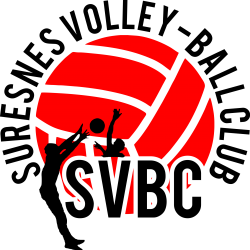 Je soussigné M…....................................................................................demeurant à ….....................................................................................................membre de l'association Suresnes Volley-Ball Club, à jour de cotisation, donne pouvoir à M. …................................................................................................................membre également du SVBC, afin de me représenter lors de l'Assemblée Générale extraordinaire qui se tiendra le Samedi 21 janvier 2023, à 19h30.M. ............................................................................................................pourra, en mon nom, prendre part à l'ensemble des délibérations, voter ou s'abstenir, et participer à tous les débats prévus à l'ordre du jour.						A ………………….., le …………………………Signature